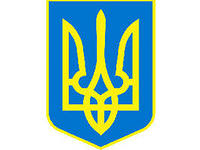 ВІДДІЛ  ОСВІТИ, КУЛЬТУРИ, ТУРИЗМУ ТА СПОРТУВОРОНОВИЦЬКОЇ СЕЛИЩНОЇ РАДИНАКАЗ 05 жовтня  2021 року                     смт. Вороновиця                            № 150Про проведення змагань з тенісу настільногосеред  здобувачів  освіти   Вороновицької  ТГ  На виконання  Законів України «Про освіту», «Про загальну середню освіту», «Про фізичну культуру і спорт», Єдиного календарного плану 
фізкультурно-оздоровчих та спортивних заходів Вінницького обласного 
відділення Комітету з фізичного виховання та спорту Міністерства освіти і 
науки, Регламенту проведення Гімназіади серед здобувачів освіти закладів загальної середньої освіти Вороновицької територіальної громади у 2021-2022 навчальному році, затвердженого наказом Відділу освіти, культури, туризму та спорту Вороновицької селищної ради № 136 від 31 серпня 2021 року та з метою підвищення рівня організації 
спортивної та фізкультурно-оздоровчої роботи в закладах освіти,НАКАЗУЮ:Організувати проведення зонального  етапу (на рівні громади)  змагань з тенісу настільного серед ліцеїв:Керівнику КЗ «Вороновицький ліцей» Пелешку В.А. забезпечити якісну підготовку спортивних споруд до змагань та присутність медичного працівника на змаганнях.Керівникам ліцеїв:3.1. Забезпечити участь команд у змаганнях в кількості 2 учасників (юнаки), 2 учасників (дівчата) та    1 тренера-представника.3.2. Призначити тренера-представника команди, поклавши на нього відповідальність за життя і безпеку учнів під час відрядження.3.3. Забезпечити підвезення учасників змагань до місця проведення змагань.Організувати проведення зонального  етапу (на рівні громади)  змагань з тенісу настільного серед філій:Керівнику КЗ «Вороновицький ліцей» Пелешку В.А. забезпечити якісну підготовку спортивних споруд до змагань та присутність медичного працівника на змаганнях.Завідувачам філій:6.1. Забезпечити участь команд у змаганнях в кількості 2 учасників (юнаки),  2 учасників (дівчата)  та 1 тренера-представника.6.2. Призначити тренера-представника команди, поклавши на нього відповідальність за життя і безпеку учнів під час відрядження.6.3. Забезпечити підвезення учасників змагань до місця проведення змагань.7. Контроль за виконанням наказу покласти на головного спеціаліста Мураховську О.М.Начальник Відділу освіти, культури, туризму    Людмила МИСЛІЦЬКАта спорту Вороновицької селищної ради	           Вик.: Мураховська О.М.                                  З наказом ознайомлені:          Біліченко В.В.          ___________             ____________         Гуменчук С.В.          ___________             ____________         Кривешко Ю.С.        ___________             ____________         Мураховська О.М.   ___________             ____________         Мураховська-Казьмірук Л.В.____             ____________         Мураховський В.І.   ___________             ____________         Пелешок В.А.           ___________             ____________         Cологуб Л.С.            ___________             ____________         Стасюк Н.О.             ___________             ____________ Дата проведення змаганьМісце проведення змагань                      Ліцеї21.10.2021 р. КЗ «Вороновицький ліцей»- КЗ «Вороновицький ліцей»;- КЗ «МИХАЙЛІВСЬКИЙ ЛІЦЕЙ»;- КЗ «ТРОСТЯНЕЦЬКИЙ ЛІЦЕЙ»;- КЗ «СТЕПАНІВСЬКИЙ ЛІЦЕЙ З ДОШКІЛЬНИМ ПІДРОЗДІЛОМ»;- КЗ «ОЛЕНІВСЬКИЙ ЛІЦЕЙ З ДОШКІЛЬНИМ ПІДРОЗДІЛОМ»Дата проведення змаганьМісце проведення змагань                      Філії08.10.2021 р. КЗ «Вороновицький ліцей»- Комарівська філія КЗ «Вороновицький ліцей»;- Побережненська філія КЗ «Вороновицький ліцей»;- Воловодівська філія КЗ «Вороновицький ліцей»